臺灣教育哲學學會會員入會申請表                                    會員編號：學會臉書                 學會官方網頁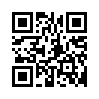 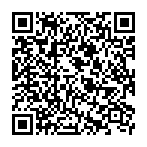 ※如有任何問題，歡迎隨時與我們聯絡：taiwanphilosophyofeducation@gmail.com中文姓名英文姓名中文姓名英文姓名最高學歷口博士    口碩士    口學士 口博士    口碩士    口學士 口博士    口碩士    口學士         現職(如為學生會員，請另填寫就讀學校及系所)研究興趣      通訊住址(請提供可收到本會寄送紙本信件之地址)電　話（M）（M）（M）E-mail(請提供一個或多個可收到本會寄送電子郵件之信箱)網路社群帳號Line的帳號：臉書的帳號：Line的帳號：臉書的帳號：Line的帳號：臉書的帳號：填表人：　　　　      　　　（簽章）                                       年　  　月     日  　                     填表人：　　　　      　　　（簽章）                                       年　  　月     日  　                     填表人：　　　　      　　　（簽章）                                       年　  　月     日  　                     填表人：　　　　      　　　（簽章）                                       年　  　月     日  　                     